ОБЛАСТНОЕ ГОСУДАРСТВЕННОЕ БЮДЖЕТНОЕ ПРОФЕССИОНАЛЬНОЕ ОБРАЗОВАТЕЛЬНОЕ УЧРЕЖДЕНИЕ«НИКОЛАЕВСКИЙ ТЕХНОЛОГИЧЕСКИЙТЕХНИКУМ»Рабочая программаПМ. 01. Подготовительные сварочные работы и контроль качества сварочных швов после сваркипо программе подготовки квалифицированных рабочих, служащих для профессии 15.01.05 «Сварщик (ручной и частично механизированной сварки (наплавки)» на базе основного общего образования с получением среднего общего образования.р.п. Николаевка, 2020 г.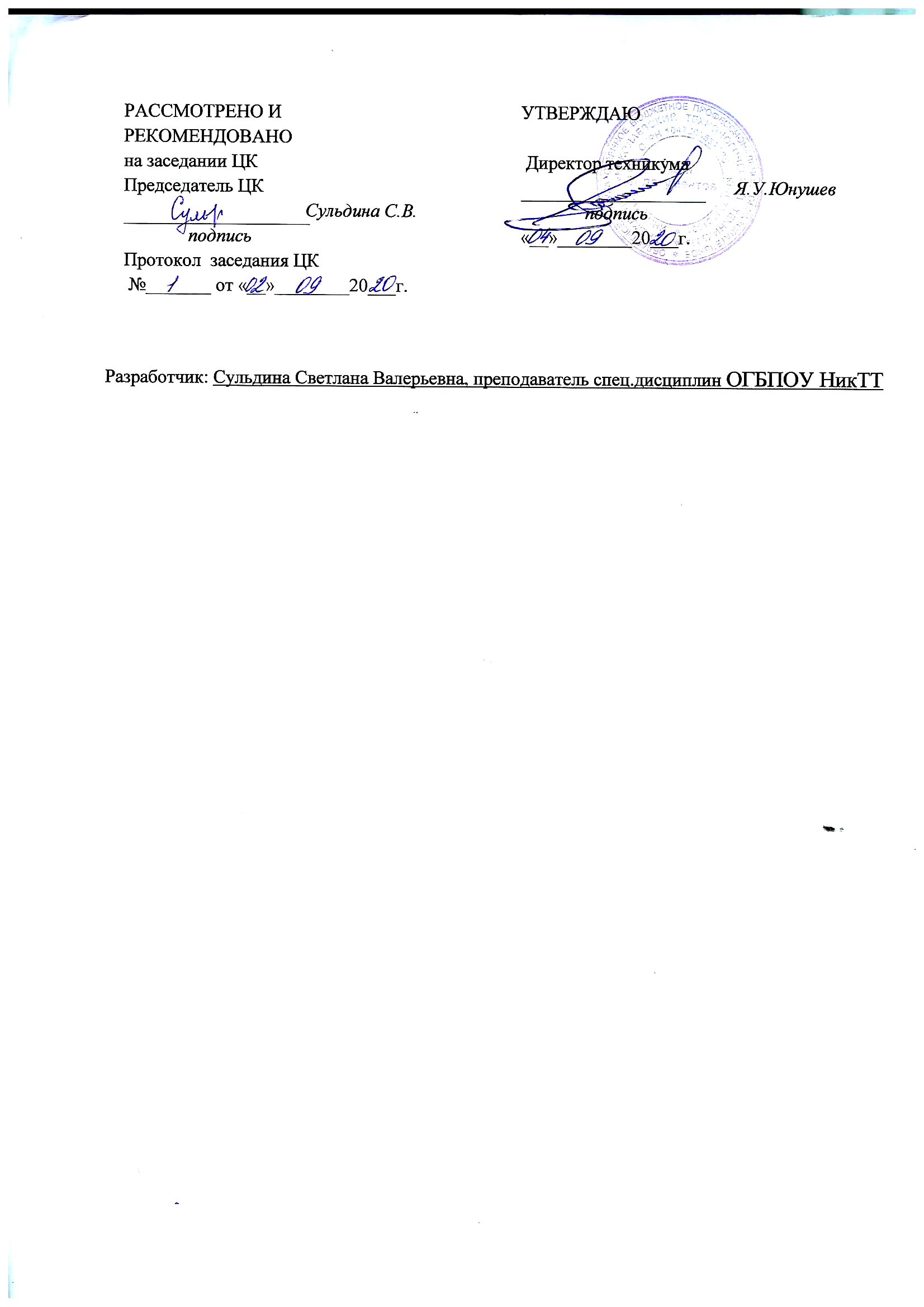 Разработчик: Баринов Георгий Петрович, мастер производственного обучения.Рабочая программа разработана на основе Федерального государственного образовательного стандарта  среднего профессионального образования по профессии  15.01.05  Сварщик (ручной и частично механизированной сварки (наплавки) утвержденного Министерства образования и науки РФ от «29» января 2016 г. № 50 (зарегистрирован Министерством юстиции РФ 24 февраля 2016 г., регистрационный №41197), с изменениями, внесёнными приказом Министерства образования и науки РФ от 14 сентября 2016 года, №1193 (зарегистрирован Министерством юстиции РФ 5 октября 2016, регистрационный №43932).Рабочая программа разработана с учетом:профессионального стандарта ПС «Сварщик», уровень квалификации - 2, утверждённого приказом Министерства труда и Российской Федерации от «28» ноября 2013 г. № 701н, а также по итогам исследования квалификационных Запросов предприятий/организаций регионального рынка труда.Федеральный закон от 29.12.2019 г № 273 «Об образовании в российской Федерации»Федеральный закон от 08.06. 2020 г № 164-ФЗ «О внесении изменений в статьи 71.1 и 108 Федерального закона « Об образовании в Российской Федерации». Приказ Министерства образования и науки российской Федерации от 23 августа 2019 года № 816.Рабочая программа предназначена для преподавателей, мастеров производственного обучения, осуществляющих подготовку квалифицированных рабочих по профессии  15.01.05  Сварщик (ручной и частично механизированной сварки (наплавки), и предназначена для получения среднего общего образования студентами, обучающихся на базе основного общего образования  укрупненной группы профессий 15.00.00. Машиностроение.СОДЕРЖАНИЕПаспорт программы профессионального модуля……………………………………………………………………….4Результаты освоения профессионального модуля……………………………………………………………………….7Структура и содержание профессионального модуля……………………………………………………………………..9Условия реализации программы профессионального модуля……………………………..…...24Контроль и оценка результатов освоения профессионального модуля (вида профессиональной деятельности)…….……….………….26поправки в Нормативно-провавую базу (Приложение)…………………………………………………………..281. ПАСПОРТ ПРОГРАММЫ  ПРОФЕССИОНАЛЬНОГО МОДУЛЯПМ. 01. Подготовительные сварочные работы и контроль качества сварочных швов после сваркиОбласть применения программы Программа профессионального модуля (далее программа ПМ) – является частью основной профессиональной образовательной программы в соответствии с ФГОС СПО  по профессии 15.01.05 «Сварщик (ручной и частично механизированной сварки (наплавки)» в части освоения основного вида профессиональной деятельности (ВПД): подготовительные сварочные работы и контроль качества сварочных швов после сварки, посредством включённых в ПМ.01 разделов:МДК 01.01 «Основы технологии сварки и сварочное оборудование»,МДК 01.02 «Технология производства сварных конструкций»,МДК 01.03 «Подготовительные и сборочные операции перед сваркой»,МДК 01.04 «Контроль качества сварных соединений»,УП 01 «Подготовительные сварочные работы и контроль качества сварочных швов после сварки»,ПП 01 «Подготовительные сварочные работы и контроль качества сварочных швов после сварки»и соответствующих профессиональных компетенций (ПК): 1.2. Цели и задачи модуля – требования к результатам освоения модуля С целью овладения указанным видом профессиональной деятельности и соответствующими профессиональными компетенциями обучающийся в ходе освоения междисциплинарного курса, профессионального модуля ПМ.01 «Подготовительно-сварочные работы и контроль качества сварных швов после сварки», должен:иметь практический опыт:выполнения типовых слесарных операций, применяемых при подготовке деталей перед сваркой;выполнения сборки элементов конструкции (изделий, узлов, деталей) под сварку с применением сборочных приспособлений;выполнения сборки элементов конструкции (изделий, узлов, деталей) под сварку на прихватках;эксплуатирования оборудования для сварки; выполнения предварительного, сопутствующего (межслойного) подогрева свариваемых кромок;выполнения зачистки швов после сварки;использования измерительного инструмента для контроля геометрических размеров сварного шва;определения причин дефектов сварочных швов и соединений;предупреждения и устранения различных видов дефектов в сварных швах;уметь:использовать ручной и механизированный инструмент зачистки сварных швов и удаления поверхностных дефектов после сварки;проверять работоспособность и исправность оборудования поста для сварки;использовать ручной и механизированный инструмент для подготовки элементов конструкции (изделий, узлов, деталей) под сварку;выполнять предварительный, сопутствующий (межслойный) подогрев металла в соответствии с требованиями производственно-технологической документации по сварке;применять сборочные приспособления для сборки элементов конструкции (изделий, узлов, деталей) под сварку;подготавливать сварочные материалы к сварке;зачищать швы после сварки;пользоваться производственно-технологической и нормативной документацией для выполнения трудовых функций;знать:основы теории сварочных процессов (понятия: сварочный термический цикл, сварочные деформации и напряжения);необходимость проведения подогрева при сварке;классификацию и общие представления о методах и способах сварки;основные типы, конструктивные элементы, размеры сварных соединений и обозначение их на чертежах;влияние основных параметров режима и пространственного положения при сварке на формирование сварного шва;основные типы, конструктивные элементы, разделки кромок;основы технологии сварочного производства;виды и назначение сборочных, технологических приспособлений и оснастки;основные правила чтения технологической документации;типы дефектов сварного шва;методы неразрушающего контроля; причины возникновения и меры предупреждения видимых дефектов;способы устранения дефектов сварных швов;правила подготовки кромок изделий под сварку;устройство вспомогательного оборудования, назначение, правила его эксплуатации и область применения;правила сборки элементов конструкции под сварку;порядок проведения работ по предварительному, сопутствующему (межслойному) подогреву металла;устройство сварочного оборудования, назначение, правила его эксплуатации и область применения;правила технической эксплуатации электроустановок;классификацию сварочного оборудования и материалов;основные принципы работы источников питания для сварки;правила хранения и транспортировки сварочных материалов.1.3. Рекомендуемое количество часов на освоение программы профессионального модуля: всего – 367 часовиз них на освоение МДК – 151 часучебная практика – 180 часовпроизводственная практика – 36 часов.1.4. При угрозе возникновения и (или) возникновения отдельных чрезвычайных ситуаций, введении режима повышенной готовности или чрезвычайной ситуации на всей территории Российской Федерации либо на территории Ульяновской области реализация образовательной программы учебной дисциплины, а также проведение зачётов, экзаменов, завершающих освоение рабочей образовательной программы осуществляется с применением электронного обучения, дистанционных образовательных технологий.2. РЕЗУЛЬТАТЫ ОСВОЕНИЯ ПРОФЕССИОНАЛЬНОГО МОДУЛЯРезультатом освоения программы профессионального модуля является овладение обучающимися видом профессиональной деятельности «Подготовительные сварочные работы и контроль качества сварочных швов после сварки», в том числе профессиональными (ПК) и общими (ОК) компетенциями:  3. Структура и содержание профессионального модуляПМ. 01. Подготовительные сварочные работы и контроль качества сварочных швов после сварки3.1. Структура ПМ.013.2. Тематический план профессионального модуля3.2.1. МДК 01.01. «Технология производства сварных конструкций»3.2.2. МДК 01.02. «Технология производства сварных конструкций»3.2.3. МДК 01.03 Подготовительные и сборочные операции перед сваркой.3.2.4. МДК 01.04 Контроль качества сварных соединений3.2.5. УП. 01. Подготовительные сварочные работы и контроль качества сварочных швов после сварки3.2.6. ПП. 01. Подготовительные сварочные работы и контроль качества сварочных швов после сварки4. Условия реализации программы профессионального модуля4.1. Требования к минимальному материально-техническому обеспечениюРеализация программы модуля предполагает наличие:учебного кабинета по изучению теоретических основ сварки и резки металлов;Слесарных и сварочных мастерских.  Учебный кабинет «Теоретических основ сварки и резки металлов»Мастерская «Слесарная»Мастерская «Сварочная»Реализация программы модуля предполагает рассредоточенную  учебную практику. 4.2. Информационное обеспечение реализации программыПеречень рекомендуемых учебных изданий:В.В.Овчинников. Газовая сварка.- М.: «Академия», 2020 г.В.В.Овчинников. Основы технологии сварки и сварочное оборудование.- М.: «Академия», 2020 г.В.В.Овчинников. Подготовительные и сборочные операции перед сваркой. - М.: «Академия», 2020 г.В.В.Овчинников. Ручная дуговая сварка (наплавка,резка), плавящимся покрытым электродом. - М.: «Академия», 2020 г.В.В.Овчинников. Электросварщик ручной сварки, дуговая сварка в защитных газах. - М.: «Академия», 2020 г.В.В.Овчинников. Дефектация сварных швов и контроль качества сварных соединений. - М.: «Академия», 2020 г.В.Н.Галушкина. Технология производства сварных конструкций. - М.: «Академия», 2020 г.В.П.Лялякин, Д.Б.Слинко. Частично механизированная сварка (наплавка) плавлением. - М.: «Академия», 2020 г.Дополнительной литература:Лупачёв В. Г. «Ручная дуговая сварка» Вышэйшая школа, 2006 г.Черепахин, А. А.  Технология сварочных работ : учебник для среднего профессионального образования / А. А. Черепахин, В. М. Виноградов, Н. Ф. Шпунькин. — 2-е изд., испр. и доп. — Москва : Издательство Юрайт, 2019.  Интернет-ресурсы:http://imwelder.ru/calchttps://weldering.com/http://docs.cntd.ru/document/1200019807 (ГОСТ 30242-97 Дефекты соединений при сварке металлов плавлением. Классификация, обозначение и определения).http://docs.cntd.ru/document/1200004379 (ГОСТ 5264-80 Ручная дуговая сварка. Соединения сварные. Основные типы, конструктивные элементы и размеры).4.3. Общие требования к организации образовательного процессаУчебная практика проводится в мастерских образовательного учреждения. Изучение общепрофессиональных дисциплин: «Основы электротехника», «Допуски и технические измерения», «Основы материаловедение» должно  проводиться параллельно  освоению данного модуля.4.4. Кадровое обеспечение образовательного процессаРеализация основной профессиональной образовательной программы по профессии начального профессионального образования должна обеспечиваться педагогическими кадрами, имеющими среднее профессиональное или высшее профессиональное образование, соответствующее профилю преподаваемой дисциплины (модуля). Мастера производственного обучения должны иметь на 1–2 разряда по профессии рабочего выше, чем предусмотрено образовательным стандартом для выпускников. 5. Контроль и оценка результатов освоения профессионального модуля (вида профессиональной деятельности)5. поправки в Нормативно-провавую базу (Приложение)На основании Приказа №747 «О внесении изменений в ФГОС СПО» от 17.12.2020 года внести следующие изменения в Рабочую программу ПМ. 01. Подготовительные сварочные работы и контроль качества сварочных швов после сварки по программе подготовки квалифицированных рабочих, служащих для профессии 15.01.05 «Сварщик (ручной и частично механизированной сварки (наплавки)» на базе основного общего образования с получением среднего общего образования:раздел 2 «РЕЗУЛЬТАТЫ ОСВОЕНИЯ ПРОФЕССИОНАЛЬНОГО МОДУЛЯ» текущей программы дополнить:ОК. 07. Проявлять гражданско-патриотическую позицию, демонстрировать осознанное поведение на основе традиционных общечеловеческих ценностей, применять стандарты антикоррупционного поведения.ОК. 08. Использовать знания по финансовой грамотности, планировать предпринимательскую деятельность в профессиональной сфере.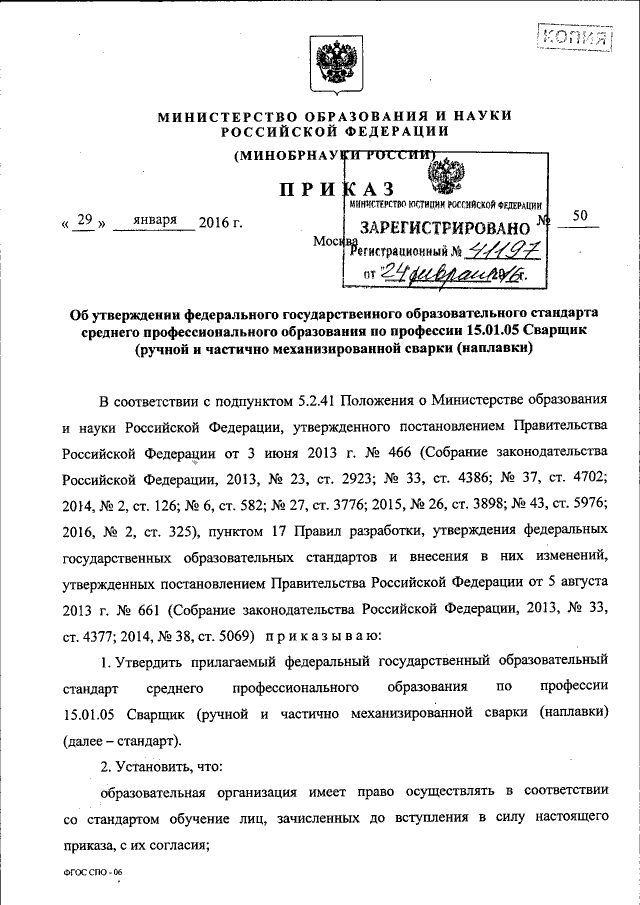 ПК 1.1.Читать чертежи средней сложности и сложных сварных металлоконструкций.ПК 1.2.Использовать конструкторскую, нормативно-техническую и производственно-технологическую документацию по сварке. ПК 1.3.Проверять оснащенность, работоспособность, исправность и осуществлять настройку оборудования поста для различных способов сварки. ПК 1.4.Подготавливать и проверять сварочные материалы для различных способов сварки.ПК 1.5.Выполнять сборку и подготовку элементов конструкции под сварку. ПК 1.6.Проводить контроль подготовки и сборки элементов конструкции под сварку.ПК 1.7.Выполнять предварительный, сопутствующий (межслойный) подогрева металла.ПК 1.8.Зачищать и удалять поверхностные дефекты сварных швов после сварки.ПК 1.9.Проводить контроль сварных соединений на соответствие геометрическим размерам, требуемым конструкторской и производственно-технологической документации по сварке. КодНаименование результата обученияПК 1.1.Читать чертежи средней сложности и сложных сварных металлоконструкцийПК 1.2.Использовать конструкторскую, нормативно-техническую и производственно-технологическую документацию по сваркеПК 1.3.Проверять оснащенность, работоспособность, исправность и осуществлять настройку оборудования поста для различных способов сварки.ПК 1.4.Подготавливать и проверять сварочные материалы для различных способов сваркиПК 1.5.Выполнять сборку и подготовку элементов конструкции под сваркуПК 1.6.Проводить контроль подготовки и сборки элементов конструкции под сваркуПК 1.7.Выполнять предварительный, сопутствующий (межслойный) подогрева металлаПК 1.8.Зачищать и удалять поверхностные дефекты сварных швов после сваркиПК 1.9.Проводить контроль сварных соединений на соответствие геометрическим размерам, требуемым конструкторской и производственно-технологической документации по сваркеОК 1Понимать сущность и социальную значимость своей будущей профессии, проявлять к ней устойчивый интерес. ОК 2Организовывать собственную деятельность, исходя из цели и способов ее достижения, определенных руководителем. ОК 3Анализировать рабочую ситуацию, осуществлять текущий и итоговый контроль, оценку и коррекцию собственной деятельности, нести ответственность за результаты своей работы. ОК 4Осуществлять поиск информации, необходимой для эффективного выполнения профессиональных задач. ОК 5 Использовать информационно-коммуникационные технологии в профессиональной деятельности.ОК 6Работать в команде, эффективно общаться с коллегами, руководством, клиентами. ПМ.01МДК 01.01 «Основы технологии сварки и сварочное оборудование»ПМ.01МДК 01.02 «Технология производства сварных конструкций»ПМ.01МДК 01.03 «Подготовительные и сборочные операции перед сваркой»ПМ.01МДК 01.04 «Контроль качества сварных соединений»ПМ.01УП 01 «Подготовительные сварочные работы и контроль качества сварочных швов после сварки»ПМ.01ПП 01 «Подготовительные сварочные работы и контроль качества сварочных швов после сварки»Наименование раздела междисциплинарного курса (МДК) и темСодержание учебного материала, лабораторные работы и практические задания, самостоятельная работа обучающихся, курсовая работаОбъем часовУровень освоения.1234МДК.01.01.Основы технологии сварки и сварочное оборудованиеМДК.01.01.Основы технологии сварки и сварочное оборудованиеРаздел 1.Освоение технологии сварки и сварочное оборудование Раздел 1.Освоение технологии сварки и сварочное оборудование 36Основы теории сварки.Содержание:22-3Основы теории сварки.Понятие о сварке и ее сущность. Классификация видов сварки. Виды сварки плавлением.Сварные соединения и швы. Конструктивные элементы сварных соединений. Основные сведения о сварочной дуге. Строение сварочной дуги. Статическая вольт-амперная характеристика сварочной дуги. Магнитное дутье и меры борьбы с ним. Перенос электродного металла на изделие. Формирование сварочной ванны. Структура сварного соединения.22-3Основы теории сварки.Практическое занятие:Основы теории сварки.№1. Изучение влияния магнитного дутья.2Основы теории сварки.Практическое занятие:Основы теории сварки. №2. Изучение структуры сварного соединения.4Основы теории сварки.Практическое занятие:Основы теории сварки.№3. Изучение обозначения сталей.4Особенности сварочных металлургических процессов.Содержание:12-3Особенности сварочных металлургических процессов.Общие сведения и особенности сварочных металлургических процессов. Основные металлургические процессы при дуговой сварке. Кристаллизация сварочной ванны.Образование трещин и газовых пор в металле шва. Структура сварного соединения. Понятия о напряжениях и деформациях. Причины возникновения напряжений и деформаций при сварке. Методы снижения напряжений и деформаций в процессе сварки. Термическая обработка сварных соединений.12-3Особенности сварочных металлургических процессов.Общие сведения и особенности сварочных металлургических процессов. Основные металлургические процессы при дуговой сварке. Кристаллизация сварочной ванны.Образование трещин и газовых пор в металле шва. Структура сварного соединения. Понятия о напряжениях и деформациях. Причины возникновения напряжений и деформаций при сварке. Методы снижения напряжений и деформаций в процессе сварки. Термическая обработка сварных соединений.1Сварка металлов.Содержание22-3Сварка металлов.Понятие о свариваемости металлов. Оценка свариваемости металлов.Технологическая свариваемость конструкционных материалов. Технология сварки сталей и чугуна. Общие сведения. Классификация. Сварка низкоуглеродистых и низколегированных сталей. Сварка легированных и углеродистых закаливающихся сталей. Сварка высоколегированных сталей и сплавов. Сварка чугуна. Сварка цветных металлов и сплавов. Основные марки сплавов и их свойства. Особенности сварки алюминиевых и магниевых сплавов. Особенности сварки медных сплавов. Особенности сварки сплавов титана. Производственно-технологическая и нормативная документация.22-3Сварка металлов.Понятие о свариваемости металлов. Оценка свариваемости металлов.Технологическая свариваемость конструкционных материалов. Технология сварки сталей и чугуна. Общие сведения. Классификация. Сварка низкоуглеродистых и низколегированных сталей. Сварка легированных и углеродистых закаливающихся сталей. Сварка высоколегированных сталей и сплавов. Сварка чугуна. Сварка цветных металлов и сплавов. Основные марки сплавов и их свойства. Особенности сварки алюминиевых и магниевых сплавов. Особенности сварки медных сплавов. Особенности сварки сплавов титана. Производственно-технологическая и нормативная документация.2Электроды для сваркиСодержание12-3Электроды для сваркиЭлектродные материалы для сварки. Назначение покрытых металлических электродов.Флюсы для сварки плавлением. Защитные газы для сварки плавлением. Правила поставки, хранения и подготовки сварочных материалов. 12-3Электроды для сваркиЭлектродные материалы для сварки. Назначение покрытых металлических электродов.Флюсы для сварки плавлением. Защитные газы для сварки плавлением. Правила поставки, хранения и подготовки сварочных материалов. 1Электроды для сваркиЛабораторная работа:Электроды для сварки№1. Изучение устройства сварочных трансформаторов.№2. Изучение сварочных выпрямителей.43Тема 1.5.Источники питания для дуговой сварки.Содержание22-3Тема 1.5.Источники питания для дуговой сварки.Правила технической эксплуатации электроустановок. Классификация сварочного оборудования. Основные принципы работы источников питания для сварки. Характеристики источников и требования к ним. Сварочные трансформаторы. Сварочные выпрямители. Сварочные коллекторные генераторы и преобразователи. Источники питания с частотными преобразователями. Многопостовые источники питания. Вспомогательные устройства для источников питания. Производственно-технологическая документация.22-3Тема 1.5.Источники питания для дуговой сварки.Правила технической эксплуатации электроустановок. Классификация сварочного оборудования. Основные принципы работы источников питания для сварки. Характеристики источников и требования к ним. Сварочные трансформаторы. Сварочные выпрямители. Сварочные коллекторные генераторы и преобразователи. Источники питания с частотными преобразователями. Многопостовые источники питания. Вспомогательные устройства для источников питания. Производственно-технологическая документация.2Тема 1.5.Источники питания для дуговой сварки.Правила технической эксплуатации электроустановок. Классификация сварочного оборудования. Основные принципы работы источников питания для сварки. Характеристики источников и требования к ним. Сварочные трансформаторы. Сварочные выпрямители. Сварочные коллекторные генераторы и преобразователи. Источники питания с частотными преобразователями. Многопостовые источники питания. Вспомогательные устройства для источников питания. Производственно-технологическая документация.2Тема 1.5.Источники питания для дуговой сварки.Практическое занятие:Тема 1.5.Источники питания для дуговой сварки.№4. Изучение обозначения электродов.4Оборудование сварочных постов.Содержание22-3Оборудование сварочных постов.Оборудование сварочных постов. Инструменты и принадлежности электросварщика.Требования к организации рабочего места и безопасности труда при обслуживании сварочного поста. Средства индивидуальной защиты при производстве сварочных работ. Электробезопасность при производстве сварочных работ. Основы пожарной безопасности. Первая помощь при несчастных случаях. 22-3Оборудование сварочных постов.Оборудование сварочных постов. Инструменты и принадлежности электросварщика.Требования к организации рабочего места и безопасности труда при обслуживании сварочного поста. Средства индивидуальной защиты при производстве сварочных работ. Электробезопасность при производстве сварочных работ. Основы пожарной безопасности. Первая помощь при несчастных случаях. 2Оборудование сварочных постов.Практическое занятие:Оборудование сварочных постов.№5. Классификация опасных и вредных факторов.№6. Оказание первой доврачебной помощи.22Аттестация в форме  зачёта.Аттестация в форме  зачёта.1МДК 01.02. Технология производства сварных конструкций.МДК 01.02. Технология производства сварных конструкций.МДК 01.02. Технология производства сварных конструкций.МДК 01.02. Технология производства сварных конструкций.МДК 01.02. Технология производства сварных конструкций.МДК 01.02. Технология производства сварных конструкций.МДК 01.02. Технология производства сварных конструкций.МДК 01.02. Технология производства сварных конструкций.Коды профес-сиональных компетенцийНаименования разделов междисциплинарного курсаВсего часов(макс. учебная нагрузка и практики)ПрактикаПрактикаПрактикаПрактикаПрактикаКоды профес-сиональных компетенцийНаименования разделов междисциплинарного курсаВсего часов(макс. учебная нагрузка и практики)Обязательная аудиторная учебная нагрузка обучающегосяОбязательная аудиторная учебная нагрузка обучающегосяОбязательная аудиторная учебная нагрузка обучающегосяУчебная,часовПроизводственная,часов(если предусмотрена рассредоточенная практика)Коды профес-сиональных компетенцийНаименования разделов междисциплинарного курсаВсего часов(макс. учебная нагрузка и практики)Всего,часовв т.ч. практические занятия,часовв т.ч. практические занятия,часовУчебная,часовПроизводственная,часов(если предусмотрена рассредоточенная практика)12345578ПК 1.1.ПК 1.2.ПК 1.9. Раздел 1.Соединение деталей и узлов машин.Раздел 2.Технология производства сварных машиностроительных конструкцийРаздел 3.Типовые строительные конструкции36362525Производственная практика, часов (если предусмотрена итоговая (концентрированная) практика)Всего:363625Наименование раздела междисциплинарного курса (МДК) и темСодержание учебного материала, практические занятия, самостоятельная работа обучающихся.Содержание учебного материала, практические занятия, самостоятельная работа обучающихся.Объём часовМДК 01.02.Технология производства сварных конструкций.МДК 01.02.Технология производства сварных конструкций.МДК 01.02.Технология производства сварных конструкций.Раздел 1.Соединение деталей и узлов машин.Раздел 1.Соединение деталей и узлов машин.Раздел 1.Соединение деталей и узлов машин.5Тема 1.1   Механизмы преобразования движенияТема 1.1   Механизмы преобразования движенияПередаточные механизмы.1Тема 1.1   Механизмы преобразования движенияТема 1.1   Механизмы преобразования движенияУстройства, назначения, элементы.1Тема 1.1   Механизмы преобразования движенияТема 1.1   Механизмы преобразования движенияПрактическое занятие № 1 Знакомство  с различными соединениями деталей, конструктивными элементами2Тема 1.1   Механизмы преобразования движенияТема 1.1   Механизмы преобразования движенияЗнакомство с различными механизмами преобразования движения и передачи вращательного движения.1Раздел 2.Технология производства сварных машиностроительных конструкцийРаздел 2.Технология производства сварных машиностроительных конструкцийРаздел 2.Технология производства сварных машиностроительных конструкций8Тема 2.1 основные требования предъявляемые к сварным конструкциямТема 2.1 основные требования предъявляемые к сварным конструкциямКлассификация сварных машиностроительных конструкций, требования предъявляемые к ним.1Тема 2.1 основные требования предъявляемые к сварным конструкциямТема 2.1 основные требования предъявляемые к сварным конструкциямТехнологичность сварных конструкций.1Тема 2.1 основные требования предъявляемые к сварным конструкциямТема 2.1 основные требования предъявляемые к сварным конструкциямЗащита реферата1Тема 2.2   Технология производства сварных машиностроительных конструкцийТема 2.2   Технология производства сварных машиностроительных конструкцийОсновные сведения о технологическом процессе производства сварных конструкций. Этапы типового технологического процесса.1Тема 2.2   Технология производства сварных машиностроительных конструкцийТема 2.2   Технология производства сварных машиностроительных конструкцийПроектирование и оформление технологической документации.1Тема 2.2   Технология производства сварных машиностроительных конструкцийТема 2.2   Технология производства сварных машиностроительных конструкцийПрактическое занятие № 2 Ознакомиться с этапами технологического процесса производства сварных конструкций.3Раздел 3.Типовые строительные конструкцииРаздел 3.Типовые строительные конструкцииРаздел 3.Типовые строительные конструкции23Тема 3.1   Виды сварных строительных конструкцийТема 3.1   Виды сварных строительных конструкцийПрактическое занятие № 3 балки, каркасы зданий, стойки. Фермы, листовые конструкции.1Тема 3.1   Виды сварных строительных конструкцийТема 3.1   Виды сварных строительных конструкцийПрактическое занятие № 4 корпусные транспортные конструкции, оболочковые конструкции.1Тема 3.1   Виды сварных строительных конструкцийТема 3.1   Виды сварных строительных конструкцийПрактическое занятие № 5 типы и область применения.1Тема 3.1   Виды сварных строительных конструкцийТема 3.1   Виды сварных строительных конструкцийПрактическое занятие № 6 Ознакомиться с различными строительными конструкциями и подразделить их по видам.4Тема 3.2   Требования, предъявляемые к строительным конструкциямТема 3.2   Требования, предъявляемые к строительным конструкциямТехнологичность строительных конструкций.1Тема 3.2   Требования, предъявляемые к строительным конструкциямТема 3.2   Требования, предъявляемые к строительным конструкциямУсловия выполнения требований.1Тема 3.3   Технология изготовления типовых строительных конструкцийТема 3.3   Технология изготовления типовых строительных конструкцийПрактическое занятие № 7 технология сборки и сварки труб.1Тема 3.3   Технология изготовления типовых строительных конструкцийТема 3.3   Технология изготовления типовых строительных конструкцийПрактическое занятие № 8 технология сборки и сварки секций трубопроводов.2Тема 3.3   Технология изготовления типовых строительных конструкцийТема 3.3   Технология изготовления типовых строительных конструкцийПрактическое занятие № 9 Ознакомиться с оборудованием, использованным при сборке конструкций.3Тема 3.3   Технология изготовления типовых строительных конструкцийТема 3.3   Технология изготовления типовых строительных конструкцийПрактическое занятие № 10 Ознакомиться с этапами процесса сборки и сварки строительных конструкций.4Тема 3.3   Технология изготовления типовых строительных конструкцийТема 3.3   Технология изготовления типовых строительных конструкцийПрактическое занятие № 11 Оценка прочности и устойчивости строительной конструкции.2ЗачётЗачётЗачёт1ВсегоВсегоВсего36Коды профессиональных компетенцийНаименования разделов междисциплинарного курсаВсего часов(макс. учебная нагрузка и практики)Практика Практика Практика Практика Практика Практика Коды профессиональных компетенцийНаименования разделов междисциплинарного курсаВсего часов(макс. учебная нагрузка и практики)Обязательная аудиторная учебная нагрузка обучающегосяОбязательная аудиторная учебная нагрузка обучающегосяОбязательная аудиторная учебная нагрузка обучающегосяУчебная,часовУчебная,часовПроизводственная,часов(если предусмотрена рассредоточенная практика)Коды профессиональных компетенцийНаименования разделов междисциплинарного курсаВсего часов(макс. учебная нагрузка и практики)Всего,часовв т.ч. лабораторные работы и практические занятия,часовв т.ч. лабораторные работы и практические занятия,часовУчебная,часовУчебная,часовПроизводственная,часов(если предусмотрена рассредоточенная практика)123455778ПК 1.1. -ПК 1.9. Раздел 1. Выполнение сборки и подготовки конструкций подсварку40402828 72 72Производственная практика, часов (если предусмотрена итоговая (концентрированная) практика)Всего:4040287272Наименование разделов  междисциплинарного курса (МДК) и темСодержание учебного материала, лабораторные работы и практические задания, самостоятельная работа обучающихся, курсовая работаОбъем часовУрове   нь освоения.1234МДК.01.03. Подготовительные и сборочные операции перед сваркойМДК.01.03. Подготовительные и сборочные операции перед сваркой40Раздел 1. Выполнение сборки и подготовки конструкций под сваркуРаздел 1. Выполнение сборки и подготовки конструкций под сваркуТиповые слесарные операции, Средства и приемы измерений Требования к организации рабочего местаБезопасности выполнения слесарных операций.Содержание: 43Типовые слесарные операции, Средства и приемы измерений Требования к организации рабочего местаБезопасности выполнения слесарных операций.Типовые слесарные операции, применяемые при подготовке металла к сварке (правка и гибка, разметка, рубка, резка механическая, опиливание): их назначение, сущность, техника выполнения, применяемый инструмент и приспособления.Средства и приемы измерений линейных размеров, углов, отклонений формы поверхности. Требования к организации рабочего места и безопасности выполнения слесарных операций.43Типовые слесарные операции, Средства и приемы измерений Требования к организации рабочего местаБезопасности выполнения слесарных операций.Практическая работа № 1 Определение геометрических размеров швов разных типов сварных соединений.53Виды сварочных приспособлений. Правила наложения прихваток. Типы разделки кромок под сварку. Правила прихваток при сборке деталей.  Содержание:63Виды сварочных приспособлений. Правила наложения прихваток. Типы разделки кромок под сварку. Правила прихваток при сборке деталей.  Виды сборочно-сварочных приспособлений. Правила наложения прихваток. Типы разделки кромок под сварку. Правила наложения прихваток при сборке деталей.  63Практическая работа № 3  Чтение чертежей сварных конструкций и изделий.Практическая работа № 5 Проверка разделки кромок, выставление зазора, выполнение прихваток, зачистка прихваток.45Виды сварных швов и соединений. Классификация сварных швов. Применение сварных швов. Условные обозначения швов Содержание:43Виды сварных швов и соединений. Классификация сварных швов. Применение сварных швов. Условные обозначения швов Виды сварных швов и соединений. Классификация сварных швов. Применение сварных швов для различных видов металлоконструкций. Условные обозначения швов сварных соединений. Конструктивные элементы сварных соединений.43Виды сварных швов и соединений. Классификация сварных швов. Применение сварных швов. Условные обозначения швов Практическая работа № 7 Выбор сборочно-сварочных кондукторов для плоских, пространственных металлоконструкций и металлоконструкций комбинированной формы.5Виды сварных швов и соединений. Классификация сварных швов. Применение сварных швов. Условные обозначения швов Практическая работа №9 Контроль качества сборки изделия.     5Аттестация в форме  зачёта.Аттестация в форме  зачёта.2Коды профессиональных компетенцийНаименования разделов междисциплинарного курсаВсего часов(макс. учебная нагрузка и практики)Объем времени, отведенный на освоение междисциплинарного курса (курсов)Объем времени, отведенный на освоение междисциплинарного курса (курсов)Объем времени, отведенный на освоение междисциплинарного курса (курсов)Практика Практика Коды профессиональных компетенцийНаименования разделов междисциплинарного курсаВсего часов(макс. учебная нагрузка и практики)Обязательная аудиторная учебная нагрузка обучающегосяОбязательная аудиторная учебная нагрузка обучающегосяСамостоятельная работа обучающегося, часовУчебная,часовПроизводственная,часов(если предусмотрена рассредоточенная практика)Коды профессиональных компетенцийНаименования разделов междисциплинарного курсаВсего часов(макс. учебная нагрузка и практики)Всего,часовв т.ч. лабораторные работы и практические занятия,часовСамостоятельная работа обучающегося, часовУчебная,часовПроизводственная,часов(если предусмотрена рассредоточенная практика)12345678ПК 1.8. ПК 1.9.Раздел 1. Организация работы по контролю качества сварных соединений40 3927- 10836Производственная практика, часов (если предусмотрена итоговая (концентрированная) практика)Всего:403927-10836Наименование разделов  междисциплинарного курса (МДК) и темСодержание учебного материала, лабораторные работы и практические занятия, самостоятельная работа обучающихся, курсовая работ (проект) (если предусмотрены)Объем часовУровень освоения1234МДК 01.04. Контроль качества сварных соединенийМДК 01.04. Контроль качества сварных соединений39Раздел  4. Организация работы по контролю качества сварных соединенийРаздел  4. Организация работы по контролю качества сварных соединенийПодготовка деталей к сварке.Содержание42Подготовка деталей к сварке.Необходимость зачистки сварных швов. Способы зачистки сварных швов.Ручная зачистка сварных швов и околошовной зоны. Механизированная зачистка сварных швов и околошовной зоны. 42Подготовка деталей к сварке.Практические занятия102Подготовка деталей к сварке.№1. Зачистка сварного шва вручную и механизированным способом.№ 2. Удаление поверхностных дефектов сварного шва ручным и механизированным инструментом.462Подготовка деталей к сварке.№1. Зачистка сварного шва вручную и механизированным способом.№ 2. Удаление поверхностных дефектов сварного шва ручным и механизированным инструментом.46Подготовка деталей к сварке..Дефекты сварных соединений. Содержание32-3Дефекты сварных соединений. Классификация дефектов. Влияние дефектов на прочность сварных соединений. Дефекты сварных соединений: причина возникновения и место их расположения. 32-3Дефекты сварных соединений. Практические занятия82-3Дефекты сварных соединений. №3. Отработка практических навыков по определению внутреннего дефекта и выбор способа его исправления.42-3Дефекты сварных соединений. №4. Отработка практических навыков по определению внешнего дефекта и выбор способа его исправления.42-3Контроль качества сварных соединений. Содержание1.Требования к качеству продукции. 2.Предварительный контроль. Контроль качества основных и сварочных материалов. Контроль заготовок и сборки изделия. 3.Текущий контроль. Контроль технологического процесса сварки. Окончательный контроль. Внешний осмотр. Металлографические исследования. Химический анализ32-3Контроль качества сварных соединений. Практические занятия92-3Контроль качества сварных соединений. №5. Визуальный и измерительный контроль сварных соединений.№6. Испытание керосином сварных швов емкости.542-3Контроль качества сварных соединений. 2-3Аттестация в форме дифференцированного зачётаАттестация в форме дифференцированного зачёта2Наименование тем практикиСодержание учебных занятийОбьем часов123Виды работ: Подготовка металла, сборка конструкций, сварка пластин во всех пространственных положениях, сварка труб различного диаметра, проведение ВИК.Виды работ: Подготовка металла, сборка конструкций, сварка пластин во всех пространственных положениях, сварка труб различного диаметра, проведение ВИК.Виды работ: Подготовка металла, сборка конструкций, сварка пластин во всех пространственных положениях, сварка труб различного диаметра, проведение ВИК.Раздел 1. Подготовительные и сборочные операции перед сваркой.30Тема 1.1 Требования безопасности труда при подготовке металла под сварку.Проведение инструктажа по технике безопасности в сварочной мастерской. 6Тема 1.2 Правка и гибка металла с применением сварочных горелок.Правка и гибка металла с применением термической обработки.6Тема 1.3 Разметка, резка и рубка заготовок.Разметка заготовок. Резка заготовок электрофицированым инструментом. Рубка заготовок гильотинными ножницами. 6Тема 1.4 Сборка конструкций.Сборка металлических конструкций на магнитные уголки.6Тема 1.5 Проверочная работа ПК 1.1.6Раздел 2 Основы технологии сварки и сварочное оборудование.150Тема 2. Дуговая наплавка валиков покрытыми электродами.24Тема 2.1 Требования безопасности труда при выполнении электросварочных работ. Обслуживание постов ручной дуговой сварки.Проведение техники безопасности при работе с сварочным аппаратом. Меры предосторожности. 6Тема 2.2 Подготовка рабочего места к работе. Чтение чертежей.Обустройство рабочего места. Подбор рабочих инструментов.Чтение чертежей6Тема 2.3 Использование дополнительного оборудования и инструментов при электродуговой сварки.Использование дополнительного оборудования. Молотков шлакоотделителей, молотков, зубил, струбцин, зажимов, прижимов, захватов.6Тема 2.4 Правила постановки прихваток.Постановка прихваток 6Тема 3.   Дуговая сварка пластин и труб покрытыми электродами.84Тема 3.1 Требования безопасности труда при дуговой сварке. Однослойная сварка листового металла.Требования безопасности труда при дуговой сварке. Проведение инструктажа.Однослойная сварка листового металла выполнения сварки в один проход.6Тема 3.2 Сварка пластин в стык в нижнем, вертикальном и горизонтальном положениях.Выполнение сварки пластин в стык в нижнем и вертикальном и горизонтальном положении шва.12Тема 3.3 Сварка пластин внахлёст в нижнем, вертикальном и горизонтальном положениях.Сварка пластин в нахлёст в нижнем, вертикальном и горизонтальном положении шва.12Тема 3.4 Сварка пластин в тавр в нижнем, вертикальном и горизонтальном положениях.Сварка пластин в тавр в нижнем, вертикальном и горизонтальном положении шва.12Тема 3.5 Сварка угловых швов в нижнем, вертикальном и горизонтальном положениях.Сварка угловых швов в нижнем, вертикальном и горизонтальном положениях шва.6Тема 3.6 Сварка пластин многопроходным швом.Сварка пластин многопроходным швом.6Тема 3.7 Сварка кольцевых швов.Сварка кольцевых швов.6Тема 3.8Сварка трубСварка труб в стык. Сварка заглушек на трубы. Сварка переходов и отводов на трубы.6Тема 3.9 Сварка труб большого диаметраСварка труб в стык. Сварка заглушек на трубы. Сварка переходов и отводов на трубы диаметром от 152мм.12Тема 4.   Контроль качества сварных швов после сварки.42Тема 4.1 Контроль сварного соединения визуальным осмотром.Визуальный осмотр сварного соединения на наличие видимых дефектов.6Тема 4.2 Проверка сварного соединения. Работа с универсальными шаблонами сварщика.Использование шаблона для ВИК УШС-2 УШС-36Тема 4.3 Визуальный осмотр шва под увеличительными приборами.Визуальный осмотр сварного соединения под лупой на наличие дефектов структуре сварного шва.6Тема 4.4 Работа со штангенциркулем.Работа со штангенциркулем. Использование в измерении высоты сварного шва.6Тема 4.5 Контроль плотности шва керосином.Контроль плотности сварного соединения проливом или обмакивание одной из сторон детали.6Тема 4.6 Гидравлические испытания сварного соединения.Гидравлические испытания сварного соединения согласно ОСТ 26-291.6Тема 4.7 Пневматические испытания сварного соединения.Пневматические испытания сварного соединения согласно ГОСТ 24054-80.6Промежуточная аттестация в форме дифференцированного зачета. Проверочная работа ПК 1.7, ПК 1.8, ПК 1.9.Промежуточная аттестация в форме дифференцированного зачета. Проверочная работа ПК 1.7, ПК 1.8, ПК 1.9.6Квалификационный экзамен по модулю.Квалификационный экзамен по модулю.Всего:Всего:180КодПККоличество часов по ПМВиды работНаименование тем производственной практикиКоличество часов по темам12345Подготовка рабочего места. Правка и гибка металлических пластин и труб. Правила постановки прихваток.ПМ. 01 Подготовительные сварочные работы и контроль качества сварных швов после сваркиПодготовка рабочего места. Правка и гибка металлических пластин и труб. Правила постановки прихваток.Раздел 1 Подготовительные и сборочные операции перед сваркой.Подготовка рабочего места. Правка и гибка металлических пластин и труб. Правила постановки прихваток.Тема 1 Подготовительные и сборочные операции перед сваркой.Подготовка рабочего места. Правка и гибка металлических пластин и труб. Правила постановки прихваток.Тема 1.1 Требования безопасности труда при подготовке металла под сварку.6Подготовка рабочего места. Правка и гибка металлических пластин и труб. Правила постановки прихваток.Тема 1.2 Подготовка рабочего места к работе. Чтение чертежей.6Подготовка рабочего места. Правка и гибка металлических пластин и труб. Правила постановки прихваток.Тема 1.3 Разметка, резка и рубка заготовок.6Подготовка рабочего места. Правка и гибка металлических пластин и труб. Правила постановки прихваток.Тема 1.4 Сборка конструкций.6Подготовка рабочего места. Правка и гибка металлических пластин и труб. Правила постановки прихваток.Тема 1.5 Правка и гибка металла с применением сварочных горелок.6Подготовка рабочего места. Правка и гибка металлических пластин и труб. Правила постановки прихваток.Тема 1.6 Правила постановки прихваток.6Подготовка рабочего места. Правка и гибка металлических пластин и труб. Правила постановки прихваток.Всего:36Подготовка рабочего места. Правка и гибка металлических пластин и труб. Правила постановки прихваток.Квалификационный экзаменКвалификационный экзамен№ п/пОборудованиеТехнические средства обучения1Компьютерный столКомпьютер2Учебные парты и стулья.Мультимедийный проектор/ интерактивная доска.3Комплект макетов газоэлектросварочной аппаратуры.Наглядные пособия (планшеты, макеты, стенды).4Детали из свариваемых материалов, слесарно-сварочные инструменты, приспособления.Комплект печатной учебно-методической документации и литературы, электронные образовательно-обучающие источники профильной информации.№ п/пОборудованиеТехнические средства обучения1Слесарные верстакиНабор слесарных инструментов.2Заточной станокНабор измерительных инструментов.3Сверлильный станокНабор вспомогательных инструментов.4УШМЗаготовки для выполнения слесарных работ.№ п/пОборудование Технические средства обучения1Сварочный постСборочно-сварочные приспособления2Газоэлектросварочное оборудование и аппаратураКонтрольно-измерительные инструменты3Основные СИЗ сварщикаНаборы слесарно-сварочных инструментов4Рабочие заготовки (материалы) для выполнения слесарных и сварочных работ.Результаты (освоенные профессиональные компетенции)Основные показатели оценки результатаФормы и методы контроля и оценки ПК 1. Читать чертежи средней сложности и сложных сварных металлоконструкций.Грамотность чтения чертежей  и правильность выполнения последовательности операций сварной конструкциитекущий контроль в форме:- защита лабораторных и практических работ;- тест действия;-решение проблемной ситуацииоценка   выполнения лабораторных работ-оценка выполнения практических работ ПК 2. Использовать конструкторскую, нормативно-техническую и производственно-технологическую документацию по сварке.Читать конструкторскую, нормативно-техническую и производственно-технологическую документацию по сварке;Соблюдение последовательности выполнения сборки изделий под сварку в сборочно-сварочных приспособлениях;текущий контроль в форме:- защита лабораторных и практических работ;- тест действия;-решение проблемной ситуацииоценка   выполнения лабораторных работ-оценка выполнения практических работ ПК 3. Проверять оснащенность, работоспособность, исправность и осуществлять настройку оборудования поста для различных способов сварки.Выбор, подготовка и настройка к работе баллонов, регулирующей и коммуникационной аппаратуры для сварки и резки; Обоснованность выбора сборочно-сварочных приспособлений.текущий контроль в форме:- защита лабораторных и практических работ;- тест действия;-решение проблемной ситуацииоценка   выполнения лабораторных работ-оценка выполнения практических работ ПК 4. Подготавливать и проверять сварочные материалы для различных способов сварки.понятие конструкционных материалов; сырьё для производства материалов; виды материалов; свойства материалов. определять принадлежность материала; определять типологические свойства.текущий контроль в форме:- защита лабораторных и практических работ;- тест действия;-решение проблемной ситуацииоценка   выполнения лабораторных работ-оценка выполнения практических работ ПК 5. Выполнять сборку и подготовку элементов конструкции под сварку.Точность и последовательность  наложения прихваток;Выполнение требований при использовании измерительных инструментов и приборов; Соответствие требований к сборке изделий.ПК 6. Проводить контроль подготовки и сборки элементов конструкции под сварку.Правильное чтение технологической документации;Контролировать подготовку конструктивных элементов;Применять ВИК для проверки размеров сварных соединений;Точность сборки элементов конструкции под сварку.ПК 7. Выполнять предварительный, сопутствующий (межслойный) подогрева металла.Выполнение настройки оборудования для предварительного и сопутствующего (межслойного) подогрева металла;Выполнение предварительного подогрева металла;Выполнение сопутствующий (межслойный) подогрева металла;ПК 8. Зачищать и удалять поверхностные дефекты сварных швов после сварки.Применение ручных и механизированных инструментов зачистки сварных швов и удаление поверхностных дефектов после сварки.ПК 9. Проводить контроль сварных соединений на соответствие геометрическим размерам, требуемым конструкторской и производственно-технологической документации по сварке.Определение дефектов сварных швов после сварки;Выполнения контроля сварных соединений на соответствие геометрическим размерам, требуемым конструкторской и производственно-технологической документации по сварке.